Ausbildungszentrum St. Josef
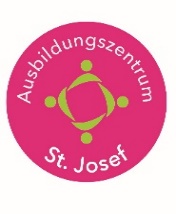 Termine der Reifeprüfung 2019/2010.12.2019Schriftliche Anmeldung zur RDP mit FächerwahlAbgabe im Sekretariat21.02.2020Abgabe der Diplomarbeit mit BegleitprotokollBetreuerIn16.03.2020Abgabe der korrigierten Diplomarbeit In der Direktion20.03.2020Präsentation der DiplomarbeitBeginn 8:00 UhrNawi-Raum17.04.2020Letzter Prüfungstag 5HLW23.04.2020Beurteilungskonferenz 5HLWDanach Vorbereitungsstunden im laufenden Unterricht30.04.2020Wiederholungsprüfungen für ein Nicht-Genügend03.05. 2020Letzter Schultag 5HLW04.05.2020RDP schriftlich RW ABWL05.05.2020RDP schriftlich AM06.05.2020RDP schriftlich D07.05.2020RDP schriftlich E/Kroatisch19.05.2020ZwischenkonferenzRDP schriftlichBekanntgabe der Noten an die SchülerinnenAnmeldung zur Kompensationsprüfung26.05.2020Kompensationsprüfungen27.05.2020Kompensationsprüfungen03.06.2020RDP mündlich04.06.2020RDP mündlich05.06.2020RDP mündlich05.06.2020Maturafeier